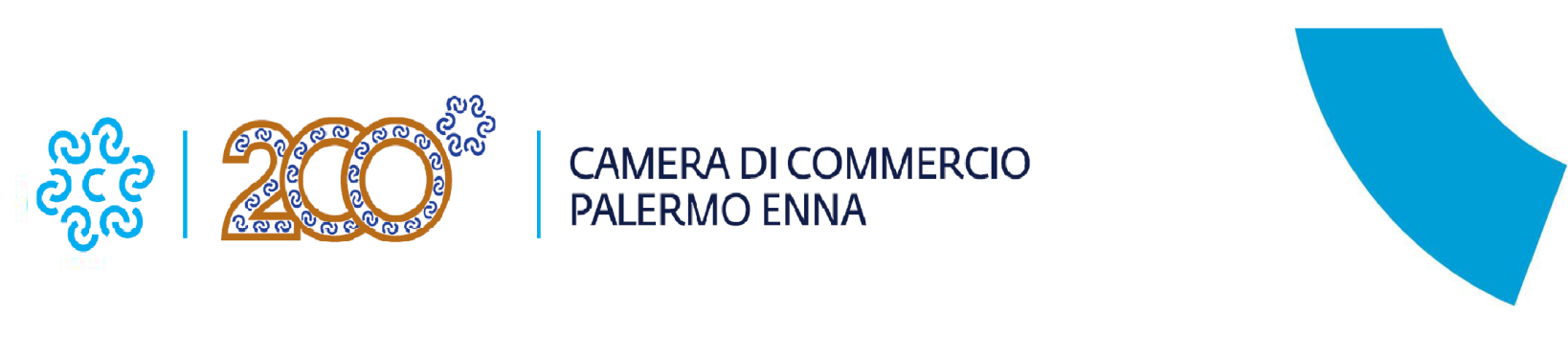 AlSegretario GeneraleSEDEOGGETTO: Domanda di ammissione alla selezione per progressione orizzontale ex art. 22 del vigente CCRL comparto non dirigenziale.Ilsottoscritto	nato a	Il	e residentea	Invia 	visto l’avviso pubblico di selezione per progressione orizzontale per i dipendenti del comparto non dirigenzialeC H I E D Edi partecipare alla selezione di cui all’avviso pubblicato in data __/__/2024, per l’inquadramento nella  posizione  economica	, immediatamente superiore a quella di appartenenza.A tal fine, consapevole delle conseguenze penali in caso di dichiarazione mendace ai sensi e per gli effetti dell’art. 76 del D.P.R. 28/12/2000 n. 445D I C H I A R Adiprestareservizioatempoindeterminatopresso la Camera di Commercio di Palermo ed Enna a partire dal__/__/___;di essere inquadrato nell’anno 2024, a cui si riferisce la selezione P.E.O., con decorrenza giuridica  dal		,  nella  categoria	, posizione economica	;di aver maturato le seguenti esperienze professionali valutabili:I periodi pari o superiori a sei mesi sono equiparati ad un anno mentre i periodi inferiori a sei mesi non sono conteggiati. Ai fini del calcolo degli anni si deve tener conto della decorrenza economica.di essere in possesso dei seguenti titoli di studio:Le seconde lauree (triennali, magistrali, specialistiche e vecchio ordinamento), le abilitazioni e i titoli post lauream verranno valutati solo se pertinenti l’attività svolta in Amministrazione dall’interessato.di avere superato l’esame previsto dal percorso formativo organizzato dall’Ente con il seguente punteggio _________;che nei due anni precedenti all’anno a cui si riferisce la P.E.O. è/non è stato sottoposto a procedimento disciplinare nella tipologia della multa (in caso positivo indicare il procedimento)_________________________________________________________________________________________________________________________________________________________________________________________________________________;di avere ricevuto il seguente punteggio negli ultimi tre anni, applicando i criteri previsti nella scheda di valutazione utilizzata per la premialità individuale:Il punteggio verrà attribuito alle medie ottenute nel triennio precedente (2020 – 2022) o, comunque, in caso di mancata valutazione, nei tre anni utili precedenti la data di decorrenza dei nuovi inquadramenti.che non si trova in stato di sospensione cautelare, sia obbligatoria che facoltativa, dal servizio;che nei due anni precedenti all’anno a cui si riferisce la P.E.O. non è stato sottoposto a procedimento disciplinare superiore alla irrogazione della sanzione della disciplinare della multa;che non ha ricevuto nel corso della propria attività presso l’Amministrazione di appartenenza o presso altra Amministrazione, alcun procedimento penale che non si sia ancora concluso con l’assoluzione.Il sottoscritto dichiara, altresì, di essere informato che i dati trasmessi con la domanda di partecipazione alla selezione saranno trattati per le finalità di gestione della procedura stessae ai fini dei procedimenti successivi e conseguenti, nel rispetto del Disciplinare Privacy.Luogo e data	FirmaSERVIZIOSERVIZIOANZIANITÀ NELLA POSIZIONESERVIZIO DI RUOLO PRESSO CCIAA PAENSERVIZIO NON DI RUOLO PRESSO CCIAA PAENSERVIZIO DI RUOLO PRESSO ALTRE P.A.TITOLI DI STUDIOTITOLI DI STUDIOABILITAZIONI E I TITOLI POST LAUREAMLAUREA (specialistiche e vecchio ordinamento)LAUREA (Triennale)DIPLOMA DI SECONDO GRADO O PROFESSIONALEDIPLOMA DI PRIMO GRADOSCUOLA ELEMENTAREQUALITÀ DELLE PRESTAZIONI INDIVIDUALIQUALITÀ DELLE PRESTAZIONI INDIVIDUALIPERFORMANCEPUNTEGGIO202220212020